For official use only: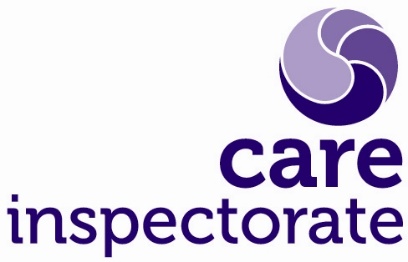 Application for EmploymentTo help us assess your application please complete all sections of this application form.A CV (Curriculum Vitae) will not be accepted unless submitted by a visually impaired applicant.Please type or print using black inkPrivacy: We respect your privacy and will only use personal information collected to support the recruitment process in accordance with Data Protection legislation. To find out how we will handle your personal information please read our privacy notice available on our website.Please give details of any certificates obtained such as SCOTVEC, SQA (Scottish Qualifications Authority)Please give details of any course for which a certificate e.g., SVQ (Scottish Vocational Qualification), HNC, HND degree or diploma was awardedPlease outline the content of any personal development plan, together with evidence of continuing professional development, where appropriate.Please give details of your present duties/responsibilities using supplementary sheet (s) if required. Please ensure you put your name (surname and initials) on any separate sheets used.List in order with most recent employer first. Please use supplementary sheet(s) if required ensuring that your name (surname and initials) is on any separate sheets used. For the purpose of calculating continuous service for annual leave and other entitlements, please ensure all previous employment with local authority, NHS, further and higher education, voluntary and private care providers is listed.Please tell us how your professional skills and experience together with your abilities and personal qualities are relevant to your application. Please remember to put your name (surname and initials) on any pages you use.Indicate the number of additional pages attachedPlease Note: Completion of this section is optional, unless the person specification for the role stipulates that a driving licence is either essential or desirable.Please Note: Completion of this section is optional.Please provide details of two referees. If you are currently in employment, at least one must represent your present employer. References are normally taken up if you are short-listed for interview. Please tick the box if you do not wish contact to be made with a referee prior to an interview being held. After interview, if the Care Inspectorate is considering offering you an appointment, referees will be contacted.The Equality Act 2010 defines disability in the following way: "A person has a disability if s/he has a physical or mental impairment which has a substantial and long-term adverse effect on their ability to carry out normal day-to-day activities". Further information regarding the definition of disability can be found here: https://www.gov.uk/definition-of-disability-under-equality-act-2010 The Care Inspectorate offers a guaranteed interview to any applicant who considers him/herself to be disabled and who meets the minimum essential requirements for the post.If yes, please provide details on any support you may require through the recruitment process or in the role:We recognise care experienced applicants as someone who has been formally looked after by a local authority, in the family home (with support from social services or a social worker), in kinship care with family, friends or relatives (including informal kinship care), foster care, residential or secure care or legally adopted. The Care Inspectorate offers a guaranteed interview to any applicant who considers him/herself to be care experienced and who meets the minimum essential requirements for the post.If you have ticked yes but do not feel you require any support, please leave the following boxes blank. If yes, please provide details on any support you may require at interview:If yes, please provide details on any support you may require to carry out the role:If you choose not to disclose that you are care experienced at this stage, you can do so at any time during employment. Under this legislation, applicants are entitled to withhold information on a criminal conviction on the grounds that it is ‘spent’ following a period of rehabilitation, unless the post has been advertised as ‘excepted’ from these provisions, which all offices and employments within the Care Inspectorate are. All applicants selected for interview must complete and submit a Criminal Conviction Declaration Form which will provide full details of the legislation and give advice on how to complete the declaration.IMPORTANT (Please read carefully before signing)I certify that all statements given above by me on this form are true and correct to the best of my knowledge, I realise that if I am employed and it is found that such information and all other documents associated with the recruitment and selection process is false or that I have withheld information I am liable to dismissal without notice.Data Protection ActI consent to the Care Inspectorate and its agents processing, by means of information and communication technology or otherwise, any information which I provide to them for purposes of recruitment to and employment with the Care Inspectorate, monitoring the effectiveness of the Care Inspectorate’s Equal Opportunities Policy, and, in the exercise of the Care Inspectorate’s legitimate interests.Please sign using initials and surname onlySigned:  ……………………………       Date:  ……………………………Before sending your application: Have you completed all the sections and put your name on any attached papers? Have you completed and attached the equalities monitoring form?Completed Application forms should be returned by the closing date by email to: 		recruitment@careinspectorate.gov.scot Campaign No. Candidate No. Applicant Initials:Applicant Surname:Title of Post you are applying for:Location of Post:1       Your Personal DetailsAddress: Postcode:Tel (Home):Tel (Business)::Email:Please indicate where you heard about or saw this vacancy first (please be specific about where online or other):  Please indicate where you heard about or saw this vacancy first (please be specific about where online or other):  Please indicate if you are willing to relocate:Please indicate if you are willing to relocate:Yes / NoYes / NoYes / NoAre you a United Kingdom (UK) national or Irish citizen?Are you a United Kingdom (UK) national or Irish citizen?Yes / NoYes / NoYes / NoIf you have answered ‘No’ above, you must answer these questions:Please select the category that relates to your current immigration status/work visa. The status/visa will be subject to checking before interview.If you have answered ‘No’ above, you must answer these questions:Please select the category that relates to your current immigration status/work visa. The status/visa will be subject to checking before interview.EU settlement schemeIndefinite leave to remainFamily member/Adult dependentRefugee (with right to work in the UK)Health and care workerSkilled workerGlobal talentSenior or specialist worker/Global business mobilityHigh potential studentStudentGraduate traineeYouth mobility schemeTemporary workOther (please specify): EU settlement schemeIndefinite leave to remainFamily member/Adult dependentRefugee (with right to work in the UK)Health and care workerSkilled workerGlobal talentSenior or specialist worker/Global business mobilityHigh potential studentStudentGraduate traineeYouth mobility schemeTemporary workOther (please specify): EU settlement schemeIndefinite leave to remainFamily member/Adult dependentRefugee (with right to work in the UK)Health and care workerSkilled workerGlobal talentSenior or specialist worker/Global business mobilityHigh potential studentStudentGraduate traineeYouth mobility schemeTemporary workOther (please specify): Please supply details of any visa you currently hold:Please supply details of any visa you currently hold:Does your visa have a condition restricting employment or occupation in the UK?Does your visa have a condition restricting employment or occupation in the UK?Yes / NoYes / NoYes / NoIf there are restrictions on your visa, please provide details:If there are restrictions on your visa, please provide details:National Insurance number:National Insurance number:2    Your Certificates Gained at SchoolAwarding Body (e.g., SQA)Course/Subject/Module TitlesLevel/Grade of Course (e.g., 1,2,3 / A, B, C)Date Certificate Awardedü Tick if Awaiting Results3   Your Further or Higher EducationUniversity/CollegeCourse Title(e.g., HND Computing)Subjects studiedDate Awardedü Tick if Awaiting Results4   Your Membership of Professional Bodies (Current Membership Only)4   Your Membership of Professional Bodies (Current Membership Only)4   Your Membership of Professional Bodies (Current Membership Only)4   Your Membership of Professional Bodies (Current Membership Only)4   Your Membership of Professional Bodies (Current Membership Only)Name of Awarding Body/InstitutionClass of MembershipDate AwardedMembership No. and Expiry Date (if applicable)5   Training Courses Attended – Which may be Relevant to this ApplicationCourse ProviderDescription of Course(including main subject covered)Date Awarded6  Personal Development7  Current Employment (or most recent employment)Name & Address of Employer Job TitleDatesDatesBasic Salary/Wage£      per week/yearAdditional Supplement/Bonus etc.£       per week/yearNotice Required:Name & Address of Employer Job TitleFrom ToBasic Salary/Wage£      per week/yearAdditional Supplement/Bonus etc.£       per week/yearNotice Required:Basic Salary/Wage£      per week/yearAdditional Supplement/Bonus etc.£       per week/yearNotice Required:8  Previous Employment Name & Address of EmployerJob Title and Brief Description of DutiesAnnual Salary of Hourly RateDatesDatesReason for LeavingName & Address of EmployerJob Title and Brief Description of DutiesAnnual Salary of Hourly RateFrom ToReason for Leaving9  Information Relevant to Application10  Driving Licence Do you hold a current driving licence?FullProvisionalNoDoes your licence have penalty point endorsements?YesNoIf yes, please specify:11  Leisure Activities or Interests12  RefereesContact Name & OccupationAddress (including Postcode)Email addressTick if NO Contact to be made prior to interview13 Variable WorkingPlease tick if you wish to apply for this post on a reduced hours basisIf yes, please indicate your preferred work arrangement:If yes, please indicate your preferred work arrangement:If yes, please indicate your preferred work arrangement:14 DisabilityPlease tick if you consider yourself to be disabled15 Care Experienced: guaranteed interview schemePlease tick if you consider yourself to be care experienced16  Rehabilitation of Offenders Act 1974 (Exclusions and Exceptions) (Scotland) Order 2013) 17  Declaration17  Returning Your Application